Об определении мест и способа сжигания мусора, травы, листвы и иных отходов, материалов или изделий на территории Николаевского сельского поселения Щербиновского района	В соответствии с Федеральным законом от 06 октября 2003 г. № 131-ФЗ «Об общих принципах организации местного самоуправления в Российской Федерации, Федеральным законом от 21 декабря 1994 г. № 69-ФЗ «О пожарной безопасности» и во исполнение раздела II постановления Правительства Российской Федерации от 16 сентября 2020 г. № 1479 «Об утверждении Правил противопожарного режима в Российской Федерации» (далее – постановление № 1479), в целях повышения противопожарной устойчивости на территории Николаевского сельского поселения Щербиновского района                                  п о с т а н о в л я е т:1. Определить место для сжигания мусора, травы, листвы и иных отходов, материалов или изделий на территории Николаевского сельского поселения Щербиновского района - участок с местоположением: Краснодарский край, Щербиновский район, село Николаевка, в южной части кадастрового квартала 23:36:0301000, в 70 метрах по направлению на восток от земельного участка 23:36:0000000:269.2. Установить способ сжигания мусора, травы, листвы и иных отходов, материалов или изделий - открытый огонь. 3. Сотрудникам администрации Николаевского сельского поселения Щербиновского района сжигание мусора, травы, листвы и иных отходов производить с соблюдением требований, предусмотренных Порядком использования открытого огня и разведения костров на землях сельскохозяйственного назначения, землях запаса и землях населенных пунктов, утвержденным постановлением № 1479.	4. Настоящее постановление не распространяет свое действие в период введения особого противопожарного режима на территории Николаевского сельского поселения Щербиновского района.5. Общему отделу администрации Николаевского сельского поселения Щербиновского района (Парасоцкая В.Н.):1) разместить настоящее постановление в информационно-телекоммуникационной сети «Интернет» на официальном сайте администрации Николаевского сельского поселения Щербиновского района (http://admnikolaevka.ru) в меню сайта «Благоустройство»;2) официально опубликовать настоящее постановление в периодическом печатном издании «Информационный бюллетень органов местного самоуправления Николаевского сельского поселения Щербиновского района».6. Контроль за выполнением настоящего постановления оставляю за собой.7. Постановление вступает в силу на следующий день после дня его официального опубликования.Исполняющий обязанности главыНиколаевского сельского поселения Щербиновского района      	                                                     Т.А. Ступалова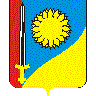 АДМИНИСТРАЦИЯ НИКОЛАЕВСКОГО СЕЛЬСКОГО ПОСЕЛЕНИЯ ЩЕРБИНОВСКОГО РАЙОНАПОСТАНОВЛЕНИЕАДМИНИСТРАЦИЯ НИКОЛАЕВСКОГО СЕЛЬСКОГО ПОСЕЛЕНИЯ ЩЕРБИНОВСКОГО РАЙОНАПОСТАНОВЛЕНИЕОт 01.04.2022№19село Николаевкасело Николаевка